News and Updates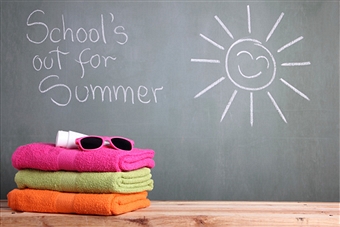 Increase in ContributionsIn order to help us develop the project, we have agreed new contributions with parents and carers, which will apply from 1st July 2016. Current chargeNew Charge2-3 hours activity£3£5Family activity £5£7Day activity 5 hours+£5£6.50Day activity 5+ hours with transport from central point £5£7.50Transport (as agreed with Action for Children) £5£7